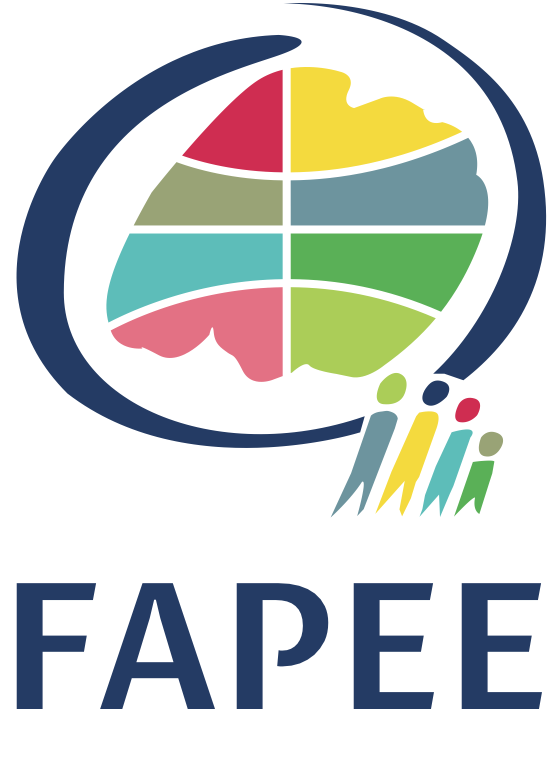 ASSEMBLÉE GÉNÉRALE DE LA FAPEE – 5 et 6 JUILLET 2019POUVOIR Si vous -Président(e) de l’APE- ne pouvez participer en personne à l’AG,  et qu’aucun membre de votre APE ne pourra vous représenter,ce pouvoir pourra être donné, soit à une autre APE présente, soit à un membre du Conseil d’administration de la FAPÉE (voir liste ci-jointe).    Merci de nous retourner par mail le copié/collé du texte ci-dessous à : info@fapee.comJe soussigné(e) : Président(e) de l’APE de : Ville : Pays : Courriel : Tél. : 						Déclare donner à Mme/M tous pouvoirs pour prendre part à toutes les délibérations et à tous les votes proposés lors de l’Assemblée Générale de la FAPÉE des 5 et 6 JUILLET 2019.Fait à :Date :Bon pour pouvoir, Nom du/de la président(e) :